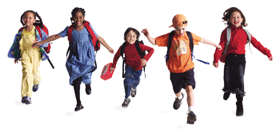 Child Fatality Review Panel Meeting AgendaOffice of the Chief Medical Examiner11 Shuttle Road, Farmington, CTSeptember 25, 201910:00am-12:30pmWelcome and IntroductionsOverview—CFRP Packets Presentation: CAPATA/Substance Exposed Infants Reporting Requirements/DataMinutes—August 28, 2019Legislative Update Executive Session—New Business—Old Business—Update on OCA review regarding 2018 infants-SEI and Safe Sleep Planning committee for CFRP RetreatNext Meeting October 23, 2019